ΘΕΜΑ: Πρόσκληση εκδήλωσης ενδιαφέροντος ταξιδιωτικών γραφείων για την πραγματοποίηση  τετραήμερης εκπαιδευτικής επίσκεψης ομάδας μαθητών στο Βερολίνο.Προσκαλούνται τα ενδιαφερόμενα ταξιδιωτικά γραφεία να καταθέσουν εγγράφως κλειστές προσφορές με το κόστος (συμπεριλαμβανομένου και του ΦΠΑ) για τετραήμερη εκδρομή από την Τρίτη 16 Μαΐου 2023 έως και την Παρασκευή 19 Μαΐου 2023.Οι προσφορές θα κατατεθούν κλειστές στο Γραφείο της Διεύθυνσης του σχολείου μας έως και την Παρασκευή 24/2/23 και ώρα 1.00΄μμ ενώ το άνοιγμά τους θα γίνει την ίδια μέρα στη 1.30΄μμ στο γραφείο της Διευθύντριας.Σημειώνεται ότι η κατάθεση των προσφορών θα γίνει με λήψη αριθμού πρωτοκόλλου από τους ενδιαφερομένους και όχι ταχυδρομικά ή με e-mail. Μετά την επιλογή του πρακτορείου, θα υπογραφεί συμβόλαιο μεταξύ του σχολείου και του πρακτορείου για την τήρηση των δεσμεύσεων.Διευκρινίζεται ότι: α) Τα δωμάτια των μαθητών θα πρέπει να είναι δίκλινα ή τρίκλινα (χωρίς προσθήκη επιπλέον κλίνης σε δίκλινα δωμάτια) και όχι διάσπαρτα, ενώ των συνοδών καθηγητών θα πρέπει να είναι μονόκλινα και να είναι κοντά στα δωμάτια των μαθητών. β) Για την επιλογή του πρακτορείου η Επιτροπή αξιολόγησης των προσφορών συνεκτιμά την τιμή, την ποιότητα, την διευκόλυνση στο πρόγραμμα εκπαιδευτικών επισκέψεων και το εύρος των προσφερόμενων παροχών.                                                                                         Η Διευθύντρια του σχολείου                                                                                                Γεωργία Ρουμπέα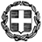 ΕΛΛΗΝΙΚΗ ΔΗΜΟΚΡΑΤΙΑΥΠΟΥΡΓΕΙΟ  ΠΑΙΔΕΙΑΣ ΚΑΙ ΘΡΗΣΚΕΥΜΑΤΩΝ- - - - -ΠΕΡΙΦΕΡΕΙΑΚΗ Δ/ΝΣΗ Π.Ε. ΚΑΙ Δ.Ε. ΑΤΤΙΚΗΣΔΙΕΥΘΥΝΣΗ ΔΕΥΤΕΡΟΒΑΘΜΙΑΣ ΕΚΠΑΙΔΕΥΣΗΣΒ΄ ΑΘΗΝΑΣ ΠΡΟΤΥΠΟ ΓΥΜΝΑΣΙΟ ΑΝΑΒΡΥΤΩΝ Ημερομηνία 15-2-23Αρ. Πρ 76ΠΡΟΣ:  Τουριστικά Γραφεία(μέσω ιστοσελίδας Δ.Δ.Ε. Β΄ Αθήνας)1ΣΧΟΛΕΙΟ   ΠΡΟΤΥΠΟ ΓΥΜΝΑΣΙΟ ΑΝΑΒΡΥΤΩΝ             2ΠΡΟΟΡΙΣΜΟΣ/ΟΙ-ΗΜΕΡΟΜΗΝΙΑ ΑΝΑΧΩΡΗΣΗΣ ΚΑΙ ΕΠΙΣΤΡΟΦΗΣΒΕΡΟΛΙΝΟ ΑΠΟ 16-5-2023 ως 19-05-2023. Με τρεις διανυκτερεύσεις3ΠΡΟΒΛΕΠΟΜΕΝΟΣ ΑΡΙΘΜΟΣ ΣΥΜΜΕΤΕΧΟΝΤΩΝ 43 ΠΕΡΙΠΟΥ ΜΑΘΗΤΕΣ ΚΑΙ 4 ΚΑΘΗΓΗΤΕΣ4ΜΕΤΑΦΟΡΙΚΟ ΜΕΣΟ/-ΠΡΟΣΘΕΤΕΣ ΠΡΟΔΙΑΓΡΑΦΕΣ-Μεταφορά των συμμετεχόντων με πούλμαν ΕΥΡΩΠΑΪΚΩΝ ΠΡΟΔΙΑΓΡΑΦΩΝ από τον χώρο του σχολείου στο αεροδρόμιο Ελ. Βενιζέλος και από το αεροδρόμιο Ελ. Βενιζέλος στον  χώρο του σχολείου.-Μεταφορά των συμμετεχόντων με αεροπλάνο από Αθήνα προς το αεροδρόμιο του Βερολίνου  (απευθείας πρωινή πτήση) και επιστροφή αεροπορικώς προς Αθήνα (απευθείας πτήση απογευματινή ή βραδινή).-Πούλμαν ΕΥΡΩΠΑΪΚΩΝ ΠΡΟΔΙΑΓΡΑΦΩΝ στην αποκλειστική διάθεση των καθηγητών και των μαθητών καθ’ όλη τη διάρκεια της εκδρομής.-Διάθεση έμπειρου συνοδού  καθ’ όλη τη διάρκεια της εκδρομής.5ΚΑΤΗΓΟΡΙΑ ΚΑΤΑΛΥΜΑΤΟΣ-ΠΡΟΣΘΕΤΕΣ ΠΡΟΔΙΑΓΡΑΦΕΣ(ΜΟΝΟΚΛΙΝΑ/ΔΙΚΛΙΝΑ/ΤΡΙΚΛΙΝΑ-ΠΡΩΙΝΟ Ή ΗΜΙΔΙΑΤΡΟΦΗ) Ξενοδοχείο τουλάχιστον 3 αστέρων στη ζώνη Α του Βερολίνου (να αναφέρονται ονομαστικά) 3 πρωινά για μαθητές και συνοδούς καθηγητές.3 γεύματα, ή δείπνα (προσαρμοσμένα στο πρόγραμμα των επισκέψεων που θα διαμορφώσει το σχολείο) για μαθητές και συνοδούς καθηγητέςΜαθητές:  δίκλινα ή τρίκλινα δωμάτια, καθηγητές: μονόκλινα.6ΛΟΙΠΕΣ ΥΠΗΡΕΣΙΕΣ (ΠΡΟΓΡΑΜΜΑ, ΠΑΡΑΚΟΛΟΥΘΗΣΗ ΕΚΔΗΛΩΣΕΩΝ, ΕΠΙΣΚΕΨΗ ΧΩΡΩΝ, ΓΕΥΜΑΤΑ κ.τ.λ.))Το πρόγραμμα της εκδρομής θα διαμορφωθεί από το σχολείο. Γενικά, θα περιλαμβάνει:- μετακινήσεις με το λεωφορείο καθόλη τη διάρκεια της εκδρομής με ενδεικτικές επισκέψεις σε αξιοθέατα όπως στο Pergamon Museum, Olympiastadion, Κοινοβούλιο, Deutsch-Historisches Museum, Konzerthaus, Schloss Charlottenburg,Πύλη του Βρανδεμβούργου, Μνημείο Ολοκαυτώματος, Unter den Linden, Berliner Dom, Gendarmenmarkt, East side gallery, Checkpoint Charlie κλπ7ΥΠΟΧΡΕΩΤΙΚΗ ΑΣΦΑΛΙΣΗ ΕΠΑΓΓΕΛΜΑΤΙΚΗΣ ΑΣΤΙΚΗΣ ΕΥΘΥΝΗΣ ΔΙΟΡΓΑΝΩΤΗΝΑΙ8ΠΡΟΣΘΕΤΗ ΠΡΟΑΙΡΕΤΙΚΗ ΑΣΦΑΛΙΣΗ ΚΑΛΥΨΗΣΕΞΟΔΩΝ ΣΕ ΠΕΡΙΠΤΩΣΗ ΑΤΥΧΗΜΑΤΟΣ  Ή ΑΣΘΕΝΕΙΑΣ (ΤΑΞΙΔΙΩΤΙΚΗ ΑΣΦΑΛΙΣΗ)ΝΑΙ9ΤΕΛΙΚΗ ΣΥΝΟΛΙΚΗ ΤΙΜΗ ΟΡΓΑΝΩΜΕΝΟΥ ΤΑΞΙΔΙΟΥ(ΣΥΜΠΕΡΙΛΑΜΒΑΝΟΜΕΝΟΥ  Φ.Π.Α.)ΝΑΙ10ΕΠΙΒΑΡΥΝΣΗ ΑΝΑ ΜΑΘΗΤΗ (ΣΥΜΠΕΡΙΛΑΜΒΑΝΟΜΕΝΟΥ Φ.Π.Α.)ΝΑΙ